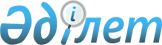 Аудандық мәслихаттың 2009 жылғы 14 желтоқсандағы № 23/149 "2010-2012 жылдарға арналған аудандық бюджет туралы" шешіміне өзгерістер енгізу туралыБейнеу аудандық мәслихатының 2010 жылғы 2 тамыздағы № 29/180 шешімі. Бейнеу ауданының Әділет басқармасында 2010 жылғы 11 тамызда № 11-3-102 тіркелді

      Қазақстан Республикасының 2008 жылғы 4 желтоқсандағы Бюджет Кодексіне, Қазақстан Республикасының 2001 жылғы 23 қаңтардағы № 148  «Қазақстан Республикасындағы жергілікті мемлекеттік басқару және өзін - өзі басқару туралы» және 2009 жылғы 7 желтоқсандағы № 219-IV «2010 – 2012 жылдарға арналған республикалық бюджет туралы» заңдарына, Маңғыстау облыстық мәслихатының 2010 жылғы 23 шілдедегі № 26/299 «2010 - 2012 жылдарға арналған облыстық бюджет туралы» шешіміне өзгерістер енгізу туралы» (нормативтік құқықтық кесімдерді мемлекеттік тіркеу тізілімінде 2010 жылғы 30 шілдедегі № 2074 реттік санымен тіркелген) шешіміне сәйкес аудандық мәслихат ШЕШЕДІ:



      1. Аудандық мәслихаттың 2009 жылғы 14 желтоқсандағы № 23/149 «2010 - 2012 жылдарға арналған аудандық бюджет туралы» (нормативтік құқықтық кесімдерді мемлекеттік тіркеу Тізілімінде 2009 жылғы 29 желтоқсандағы № 11-3-93 реттік санымен тіркелген, «Рауан» газетінің  2010 жылғы 18 ақпандағы № 7 (1928) санында жарияланған; аудандық мәслихаттың 2010 жылғы 8 ақпандағы № 26/162 «Аудандық мәслихаттың  2009 жылғы 14 желтоқсандағы № 23/149 «2010 - 2012 жылдарға арналған аудандық бюджет туралы» шешіміне өзгерістер мен толықтырулар енгізу туралы», нормативтік құқықтық кесімдерді мемлекеттік тіркеу Тізілімінде 2010 жылғы 16 ақпанда № 11-3-98 реттік санымен тіркелген, «Рауан» газетінің 2010 жылғы 25 наурыздағы № 12 (1933) санында жарияланған, 2010 жылғы 5 сәуірдегі № 27/165 «Аудандық мәслихаттың  2009 жылғы 14 желтоқсандағы № 23/149 «2010 - 2012 жылдарға арналған аудандық бюджет туралы» шешіміне өзгерістер мен толықтырулар енгізу туралы», нормативтік құқықтық кесімдерді мемлекеттік тіркеу Тізілімінде 2010 жылғы 19 сәуірде № 11-3-99 реттік санымен тіркелген, «Рауан» газетінің 2010 жылғы 13 мамырдағы № 19 (1940) санында жарияланған шешімдерімен өзгерістер мен толықтырулар енгізілген) шешіміне мынадай өзгерістер енгізілсін:



      1 - тармақ мынадай редакцияда жазылсын:

      1. «2010 - 2012 жылдарға арналған аудандық бюджет 1, 2 және 3 қосымшаларға сәйкес көлемде, 2010 жылға арналған аудандық бюджет мынадай көлемде бекітілсін:

      1) кірістер – 3689950 мың теңге, оның ішінде:

      салықтық түсімдер бойынша – 1760028 мың теңге;

      салықтық емес түсімдер бойынша – 31883 мың теңге;

      негізгі капиталды сатудан түсетін түсімдер бойынша – 36711 мың теңге;

      трансферттер түсімдері бойынша – 1764328 мың теңге;

      қарыздар түсімі бойынша – 97000 мың теңге;

      2) шығындар – 3878715 мың теңге;

      3) таза бюджеттік несиелендіру – 0 теңге;

      4) қаржы активтерімен жасалатын операциялар бойынша сальдо – 0 теңге; 

      5) бюджет тапшылығы (профициті) – 188 765 мың теңге»;

      6) бюджет тапшылығын қаржыландыру (профицитін пайдалану) – 188 765 мың теңге».



      2 - тармақтың 1) тармақшасының 6 абзацындағы «2015» саны «2096» санымен, 10 абзацындағы «158028» саны «166733» санымен ауыстырылсын.

      көрсетілген шешімнің 1, 4 қосымшалары осы шешімнің 1, 2 қосымшаларына сәйкес жаңа редакцияда жазылсын.



      2. Осы шешім 2010 жылдың 1 қаңтарынан бастап қолданысқа енгізілсін.      Сессия төрағасы                         М.Төреғожин       Аудандық мәслихат 

      хатшысы                                 Р.Шалбаев      «КЕЛІСІЛДІ»

      «Бейнеу аудандық экономика және қаржы бөлімі»

      мемлекеттік мекемесінің

      бастығы

      М.Нысанбаев

      2 тамыз 2010 ж.

2010 жылғы 2 тамыздағы

№ 29/180 шешімге 1 қосымша2009 жылғы 14 желтоқсандағы

№ 23/149 шешімге 1 қосымша 2010 жылға арналған аудандық бюджет3. ТАЗА БЮДЖЕТТІК КРЕДИТТЕУ

2010 жылғы 2 тамыздағы

№ 29/180 шешімге 2 қосымша2009 жылғы 14 желтоқсандағы

№ 23/149 шешімге 4 қосымша 2010 жылға арналған ауданның даму бюджеттік

бағдарламаларының тізбесі
					© 2012. Қазақстан Республикасы Әділет министрлігінің «Қазақстан Республикасының Заңнама және құқықтық ақпарат институты» ШЖҚ РМК
				СанСынІшк СынЕрекАтауыСомасы, мың теңге1111231.КІРІСТЕР3 689 9501САЛЫҚТЫҚ ТҮСІМДЕР1 760 02801Табыс салығы234 0492Жеке табыс салығы234 04903Әлеуметтік салық210 5181Әлеуметтік салық210 51804Меншікке салынатын салықтар1 286 8091Мүлікке салынатын салықтар1 259 7043Жер салығы3 1704Көлік құралдарына салынатын салық23 6975Бірыңғай жер салығы23805Тауарларға, жұмыстарға және қызметтерге салынатын ішкі салықтар25 4812Акциздер3 5523Табиғи және басқа да ресурстарды пайдаланғаны үшін түсетін түсімдер17 0994Кәсіпкерлік және кәсіби қызметті жүргізгені үшін алынатын алымдар4 5455Ойын бизнесіне салық28508Заңдық мәнді іс-әрекеттерді жасағаны және (немесе)оған уәкілеттігі бар мемлекеттік органдар немесе лауазымды адамдар құжаттар бергені үшін алынатын міндетті төлемдер3 1711Мемлекеттік баж3 1712САЛЫҚТЫҚ ЕМЕС ТҮСІМДЕР31 88301Мемлекеттік меншіктен түсетін кірістер3 1775Мемлекет меншігіндегі мүлікті жалға беруден түсетін кірістер3 17702Мемлекеттік бюджеттен қаржыландырылатын  мемлекеттік мекемелердің тауарларды (жұмыстарды, қызметтерді) өткізуінен түсетін түсімдер2751Мемлекеттік бюджеттен қаржыландырылатын  мемлекеттік мекемелердің тауарларды (жұмыстарды, қызметтерді) өткізуінен түсетін түсімдер27504Мемлекеттік бюджеттен қаржыландырылатын, сондай-ақ, Қазақстан Республикасы Ұлттық Банкінің бюджетінен (шығыстар сметасынан) ұсталатын және қаржыландырылатын мемлекеттік мекемелер салатын айыппұлдар, өсімпұлдар,  санкциялар, өндіріп алулар 28 4311Мемлекеттік бюджеттен қаржыландырылатын, сондай-ақ, Қазақстан Республикасы Ұлттық Банкінің бюджетінен (шығыстар сметасынан) ұсталатын және қаржыландырылатын мемлекеттік мекемелер салатын  айыппұлдар, өсімпұлдар,  санкциялар, өндіріп алулар 28 4313НЕГІЗГІ КАПИТАЛДЫ САТУДАН ТҮСЕТІН ТҮСІМДЕР36 71103Жерді және материалдық емес активтерді сату36 7111Жер сату36 7114ТРАНСФЕРТТЕР ТҮСІМІ1 764 32802Мемлекеттік басқарудың жоғары тұрған органдарынан түсетін трансферттер1 764 3282Облыстық бюджеттен түсетін трансферттер1 764 3287ҚАРЫЗДАР  ТҮСІМІ97 00001Мемлекеттік ішкі қарыздар 97 0002Қарыз алу келісім-шарттары97 000Ф. топӘкімшіБағКіші бағАтауыСомасы, мың теңге1111232. ШЫҒЫНДАР3 878 71501Жалпы сипаттағы мемлекеттік қызметтер132 516112Аудан (облыстық маңызы бар қала) мәслихатының аппараты11 328001Аудан (облыстық маңызы бар қала) мәслихатының қызметін қамтамасыз ету жөніндегі қызметтер 11 328122Аудан (облыстық маңызы бар қала) әкімінің аппараты34 393001Аудан (облыстық маңызы бар қала) әкімінің қызметін қамтамасыз ету жөніндегі қызметтер34 393123Қаладағы аудан, аудандық маңызы бар қала, кент, ауыл (село), ауылдық (селолық) округ әкімінің аппараты68 913001Қаладағы аудан, аудандық маңызы бар қаланың, кент, ауыл (село), ауылдық (селолық) округ әкімінің қызметін қамтамасыз ету жөніндегі қызметтер68 913Бейнеу селосы әкімінің аппараты18 867Боранқұл селолық округі әкімінің аппараты8 179Ақжігіт селолық округі әкімінің аппараты5 681Сыңғырлау селолық округі әкімінің аппараты4 372Сарға селолық округі әкімінің аппараты4 519Төлеп селолық округі әкімінің аппараты5 439Тұрыш селолық округі әкімінің аппараты4 304Сам селолық округі әкімінің аппараты4 227Есет селолық округі әкімінің аппараты4 200Ноғайты селолық округі әкімінің аппараты4 576Тәжен селосы әкімінің аппараты4 549459Ауданның (облыстық маңызы бар қаланың) экономика және қаржы бөлімі17 882001Экономикалық саясатты, қалыптастыру мен дамыту, мемлекеттік жоспарлау  ауданның (облыстық маңызы бар қаланың) бюджеттік атқару және коммуналдық меншігін басқару  саласындағы мемлекеттік саясатты іске асыру жөніндегі қызметтер14 807004Біржолғы талондарды беру жөніндегі жұмысты және біржолғы талондарды іске асырудан сомаларды жинаудың толықтығын қамтамасыз етуді ұйымдастыру2 275011Коммуналдық меншікке түскен мүлікті есепке алу, сақтау,  бағалау  және сату80002Қорғаныс3 181122Аудан (облыстық маңызы бар қала) әкімінің аппараты3 181005Жалпыға бірдей әскери міндетті атқару шеңберіндегі іс-шаралар3 18103Қоғамдық тәртіп, қауіпсіздік, құқықтық, сот, қылмыстық-атқару қызметі1 000458Ауданның (обылыстық маңызы бар қаланың) тұрғын үй-коммуналдық шарушылық, жолаушылар көлігі және автомобиль жолдары бөлімі1 000021Елді мекендерде жол жүрісі қауіпсіздігін қамтамасыз ету1 00004Білім беру2 577 655123Қаладағы аудан, аудандық маңызы бар қала, кент, ауыл (село), ауылдық (селолық) округ әкімінің аппараты279 139004Мектепке дейінгі тәрбие ұйымдарын қолдау279 139Бейнеу селосы әкімінің аппараты179 503Боранқұл селолық округі әкімінің аппараты47 650Ақжігіт селолық округі әкімінің аппараты7 066Сыңғырлау селолық округі әкімінің аппараты5 415Төлеп селолық округі әкімінің аппараты6 118Тұрыш селолық округі әкімінің аппараты5 395Сам селолық округі әкімінің аппараты6 432Есет селолық округі әкімінің аппараты10 316Сарға селолық округі әкімінің аппараты11 244464Ауданның (облыстық маңызы бар қаланың) білім беру бөлімі1 755 028003Жалпы білім беру1 651 646006Балаларға қосымша білім беру28 038001Жергілікті деңгейде білім беру саласындағы мемлекеттік саясатты іске асыру жөніндегі қызметтер12 938005Ауданның (облыстық маңызы бар қаланың) мемлекеттік білім беру мекемелер үшін оқулықтар мен оқу-әдiстемелiк кешендерді сатып алу және жеткізу24 263007Аудандық (қалалық) ауқымдағы мектеп олимпиадаларын және мектептен тыс іс-шараларды өткiзу5 007011Өңірлік жұмыспен қамту және кадрларды қайта даярлау стратегиясын іске асыру шеңберінде білім беру объектілерін күрделі, ағымды жөндеу33 136123Қаладағы аудан, аудандық маңызы бар қала, кент, ауыл (село), ауылдық (селолық) округ әкімінің аппараты15 968018Өңірлік жұмыспен қамту және кадрларды қайта даярлау стратегиясын іске асыру шеңберінде білім беру объектілерін күрделі, ағымды жөндеу15 968466Ауданның (облыстық маңызы бар қаланың) сәулет, қала құрылысы және құрылыс бөлімі527 520037Білім беру объектілерін салу және реконструкциялау527 52006Әлеуметтік көмек және әлеуметтік қамсыздандыру 254 512451Ауданның (облыстық маңызы бар қаланың) жұмыспен қамту және әлеуметтік бағдарламалар бөлімі238 269002Еңбекпен қамту бағдарламасы49 547004Ауылдық жерлерде тұратын денсаулық сақтау, білім беру, әлеуметтік қамтамасыз ету, мәдениет және спорт мамандарына отын сатып алуға Қазақстан Республикасының заңнамасына сәйкес әлеуметтік көмек көрсету23 640005Мемлекеттік атаулы әлеуметтік көмек72 657006Тұрғын үй көмегі19 117007Жергілікті өкілетті органдардың шешімі бойынша мұқтаж азаматтардың жекелеген топтарына әлеуметтік көмек46 700010Үйден тәрбиеленіп оқытылатын мүгедек балаларды материалдық қамтамасыз ету1 234014Мұқтаж азаматтарға үйде әлеуметтiк көмек көрсету1 70701618 жасқа дейінгі балаларға мемлекеттік жәрдемақылар17 705017Мүгедектерді оңалту жеке бағдарламасына сәйкес, мұқтаж мүгедектерді міндетті гигиеналық құралдармен қамтамасыз етуге, және ымдау тілі мамандарының, жеке көмекшілердің қызмет көрсету1 731019Ұлы Отан соғысындағы Жеңістің 65 жылдығына орай Ұлы Отан соғысының қатысушылары мен мүгедектеріне Тәуелсіз Мемлекеттер Достастығы елдері бойынша, Қазақстан Республикасының аумағы бойынша жол журуін, сондай-ақ оларға және олармен бірге жүретін адамдарға Мәскеу, Астана қалаларында мерекелік іс-шараларға қатысу үшін тамақтануына, тұруына, жол жүруіне арналған шығыстарын төлеуді қамтамасыз ету410020Ұлы Отан соғысындағы Жеңістің 65 жылдығына орай Ұлы Отан соғысының қатысушылары мен мүгедектеріне, сондай-ақ оларға теңестірілген,  оның ішінде майдандағы армия құрамына кірмеген, 1941 жылғы 22 маусымнан бастап 1945 жылғы 3 қыркүйек аралығындағы кезеңде әскери бөлімшелерде, мекемелерде, әскери-оқу орындарында әскери қызметтен өткен, запасқа босатылған (отставка), «1941-1945 жж. Ұлы Отан соғысында Германияны жеңгенi үшiн» медалімен немесе «Жапонияны жеңгені үшін»  медалімен марапатталған әскери қызметшілерге, Ұлы Отан соғысы жылдарында тылда кемінде алты ай жұмыс істеген (қызметте болған) адамдарға біржолғы материалдық көмек төлеу3 821451Ауданның (облыстық маңызы бар қаланың) жұмыспен қамту және әлеуметтік бағдарламалар бөлімі16 243001Жергілікті деңгейде халық үшін әлеуметтік бағдарламаларды жұмыспен қамтуды қамтамасыз етуді іске асыру саласындағы мемлекеттік саясатты іске асыру жөніндегі қызметтер 14 764011Жәрдемақыларды және басқа да әлеуметтік төлемдерді есептеу, төлеу мен жеткізу бойынша қызметтерге ақы төлеу1 47907Тұрғын үй-коммуналдық шаруашылық474 267466Ауданның (облыстық маңызы бар қаланың) сәулет, қала құрылысы және құрылыс бөлімі342 256003Мемлекеттік коммуналдық тұрғын үй қорының тұрғын үй құрылысы66 000004Инженерлік коммуникациялық  инфрақұрылымды дамыту және жайластыру168 333005Коммуналдық шаруашылығын дамыту26 202006Сумен жабдықтау жүйесін дамыту70 500014Өңірлік жұмыспен қамту және кадрларды қайта даярлау стратегиясын іске асыру шеңберінде инженерлік коммуникациялық инфрақұрылымды дамыту11 221458Ауданның (облыстық маңызы бар қаланың) тұрғын үй-коммуналдық шаруашылық , жолаушылар көлігі және автомобиль жолдары бөлімі88 653028Коммуналдық шаруашылығын дамыту3 000030Өңірлік жұмыспен қамту және кадрларды қайта даярлау стратегиясын іске асыру шеңберінде инженерлік коммуникациялық инфрақұрылымды жөндеу және елді - мекендерді көркейту85 653123Қаладағы аудан, аудандық маңызы бар қала, кент, ауыл  (село), ауылдық (селолық) округ әкімінің аппараты43 358008Елді мекендерде көшелерді жарықтандыру9 640Бейнеу селосы әкімінің аппараты9 292Боранқұл селолық округі әкімінің аппараты148Есет селолық округі әкімінің аппараты200009Елді мекендердің санитариясын қамтамасыз ету8 178Бейнеу селосы әкімінің аппараты8 178010Жерлеу орындарын күтіп - ұстау және туысы жоқ адамдарды жерлеу2 800Бейнеу селосы әкімінің аппараты2 800011Елді мекендерді абаттандыру мен көгалдандыру22 740Бейнеу селосы әкімінің аппараты22 200Акжигит селосы әкімінің аппараты340Толеп селосы әкімінің аппараты20008Мәдениет, спорт, туризм және ақпараттық кеңістік118 350123Қаладағы аудан, аудандық маңызы бар қала, кент, ауыл  (село), ауылдық (селолық) округ әкімінің аппараты75 225006Жергілікті деңгейде мәдени-демалыс жұмыстарын қолдау75 225Бейнеу селосы әкімінің аппараты20 145Боранқұл селолық округі әкімінің аппараты10 303Ақжігіт селолық округі әкімінің аппараты5 567Сыңғырлау селолық округі әкімінің аппараты5 285Сарға селолық округі әкімінің аппараты6 563Төлеп селолық округі әкімінің аппараты14 026Тұрыш селолық округі әкімінің аппараты4 201Сам селолық округі әкімінің аппараты2 213Есет селолық округі әкімінің аппараты4 829Ноғайты селолық округі әкімінің аппараты2 093457Ауданның (облыстық маңызы бар қаланың) мәдениет, тілдерді дамыту, дене шынықтыру және спорт бөлімі1 916009Аудандық (облыстық маңызы бар қалалық) деңгейде спорттық жарыстар өткiзу527010Әртүрлi спорт түрлерi бойынша аудан (облыстық маңызы бар қала) құрама командаларының мүшелерiн дайындау және олардың облыстық спорт жарыстарына қатысуы1 389456Ауданның (облыстық маңызы бар қаланың) ішкі саясат бөлімі1 985002Газеттер мен журналдар арқылы мемлекеттік ақпараттық саясат жүргізу жөніндегі қызметтер1 985457Ауданның (облыстық маңызы бар қаланың) мәдениет, тілдерді дамыту, дене шынықтыру және спорт бөлімі19 372006Аудандық (қалалық) кiтапханалардың жұмыс iстеуi19 372456Ауданның (облыстық маңызы бар қаланың) ішкі саясат бөлімі14 761001Жергілікті деңгейде ақпарат, мемлекеттілікті нығайту және азаматтардың әлеуметтік сенімділігін қалыптастыру саласында мемлекеттік саясатты іске асыру жөніндегі қызметтер8 231003Жастар саясаты саласындағы өңірлік бағдарламаларды iске асыру6 530457Ауданның (облыстық маңызы бар қаланың) мәдениет, тілдерді дамыту, дене шынықтыру және спорт бөлімі5 091001Жергілікті деңгейде мәдениет, тілдерді дамыту, дене шынықтыру және спорт саласындағы мемлекеттік саясатты іске асыру жөніндегі қызметтер5 09110Ауыл, су, орман, балық шаруашылығы, ерекше қорғалатын табиғи аумақтар, қоршаған ортаны  және жануарлар дүниесін қорғау, жер қатынастары173 453459Ауданның (облыстық маңызы бар қаланың) экономика және қаржы бөлімі110 690018Ауылдық елді мекендердіңәлеуметтік саласының мамандарын әлеуметтік қолдау шараларын іске асыру үшін бюджеттік кредиттер97 000099Республикалық бюджеттен берілетін нысаналы трансферттер есебiнен ауылдық елді мекендер саласының мамандарын әлеуметтік қолдау шараларын іске асыру13 690463Ауданның (облыстық маңызы бар қаланың) жер қатынастары бөлімі5 719001Аудан (облыстық маңызы бар қала) аумағында жер қатынастарын реттеу саласындағы мемлекеттік саясатты іске асыру жөніндегі қызметтер5 719474Ауданның (облыстық маңызы бар қаланың) ауыл шаруашылығы және ветеринария бөлімі33 059001Жергілікті деңгейде ветеринария саласындағы мемлекеттік саясатты іске асыру жөніндегі қызметтер6 764013Эпизоотияға қарсы іс-шаралар жүргізу26 295123Қаладағы аудан, аудандық маңызы бар қала, кент, ауыл  (село), ауылдық (селолық) округ әкімінің аппараты23 985019Өңірлік жұмыспен қамту және кадрларды қайта даярлау стратегиясын іске асыру шеңберінде ауылдарда (селоларда), ауылдық (селолық) округтерде әлеуметтік жобаларды қаржыландыру23 985Бейнеу селосы әкімінің аппараты21 099Боранқұл селолық округі әкімінің аппараты900Ақжігіт селолық округі әкімінің аппараты420Сыңғырлау селолық округі әкімінің аппараты315Сарға селолық округі әкімінің аппараты309Төлеп селолық округі әкімінің аппараты250Тұрыш селолық округі әкімінің аппараты110Сам селолық округі әкімінің аппараты110Есет селолық округі әкімінің аппараты250Ноғайты селолық округі әкімінің аппараты111Тәжен селосы әкімінің аппараты111454Ауданның (облыстық маңызы бар қаланың) кәсіпкерлік және ауыл шаруашылығы бөлімі0010Эпизоотияға қарсы іс-шаралар жүргізу011Өнеркәсіп, сәулет, қала құрылысы және құрылыс қызметі10 803466Ауданның (облыстық маңызы бар қаланың) сәулет, қала құрылысы және құрылыс бөлімі10 803001Құрылыс, облыс қалаларының, аудандарының және елді мекендерінің сәулеттік бейнесін жақсарту саласындағы мемлекеттік саясатты іске асыру және ауданның (облыстық маңызы бар қаланың) аумағын оңтайлау және тиімді қала құрылыстық игеруді қамтамасыз ету жөніндегі қызметтер10 80312Көлік және коммуникация111 518458Ауданның (облыстық маңызы бар қаланың) тұрғын үй-коммуналдық шаруашылық, жолаушылар көлігі және автомобиль жолдары бөлімі111 518022Көлік инфрақұрылымын дамыту550023Автомобиль жолдарының жұмыс істеуін қамтамасыз ету6 500008Өңірлік жұмыспен қамту және кадрларды қайта даярлау стратегиясын іске асыру шеңберінде аудандық маңызы бар автомобиль жолдарын, қала және елді-мекендер көшелерін жөндеу және ұстау104 46813Басқалар21 367454Ауданның (облыстық маңызы бар қаланың) кәсіпкерлік және ауыл шаруашылығы бөлімі0006Кәсіпкерлік қызметті қолдау0469Ауданның (облыстық маңызы бар қаланың) кәсіпкерлік бөлімі12 535001Жергілікті деңгейде кәсіпкерлік пен өнеркәсіпті дамыту саласындағы мемлекеттік саясатты іске асыру жөніндегі қызметтер9 085003Кәсіпкерлік қызметті қолдау3 450454Ауданның (облыстық маңызы бар қаланың) кәсіпкерлік және ауыл шаруашылығы бөлімі0001Жергілікті деңгейде кәсіпкерлік, өнеркәсіп және ауыл шаруашылығы саласындағы мемлекеттік саясатты іске асыру жөніндегі қызметтер0458Ауданның (облыстық маңызы бар қаланың) тұрғын үй-коммуналдық шаруашылық, жолаушылар көлігі және автомобиль жолдары бөлімі8 832001Жергілікті деңгейде тұрғын үй-коммуналдық шаруашылығы, жолаушылар көлігі және автомобиль жолдары саласындағы мемлекеттік саясатты іске асыру жөніндегі қызметтер8 83215Трансферттер93459Ауданның (облыстық маңызы бар қаланың) экономика және қаржы бөлімі93006Нысаналы пайдаланылмаған (толық пайдаланылмаған) трансферттерді қайтару93007Бюджеттік алулар0ФтопӘкім-шіБағКі-ші бағАтауыСомасы, мың теңге111123АтауыАтауыАтауыАтауыАтауыСомасы, мың теңге5. БЮДЖЕТ ТАПШЫЛЫҒЫ (ПРОФИЦИТ)-188 7656. БЮДЖЕТ ТАПШЫЛЫҒЫН (ПРОФИЦИТІН ПАЙДАЛАНУ) ҚАРЖЫЛАНДЫРУ188 765функ- ционал-дық топәкім- шілікбағ- дар- лама04Білім беру466Ауданның (облыстық маңызы бар қаланың) сәулет, қала құрылысы және құрылыс бөлімі037Білім беру объектілерін салу және реконструкциялау07Тұрғын үй-коммуналдық шаруашылық466Ауданның (облыстық маңызы бар қаланың) сәулет, қала құрылысы және құрылыс бөлімі003Мемлекеттік коммуналдық тұрғын үй қорының тұрғын үй құрылысы004Инженерлік коммуникациялық  инфрақұрылымды дамыту және жайластыру005Коммуналдық шаруашылығын дамыту006Сумен жабдықтау жүйесін дамыту014Өңірлік жұмыспен қамту және кадрларды қайта даярлау стратегиясын іске асыру шеңберінде инженерлік коммуникациялық инфрақұрылымды дамыту458Ауданның (облыстық маңызы бар қаланың) тұрғын үй-коммуналдық шаруашылық, жолаушылар көлігі және автомобиль жолдары бөлімі028Коммуналдық шаруашылығын дамыту10Ауыл, су, орман, балық шаруашылығы, ерекше қорғалатын табиғи аумақтар, қоршаған ортаны  және жануарлар дүниесін қорғау, жер қатынастары459Ауданның (облыстық маңызы бар қаланың) экономика және қаржы бөлімі018Ауылдық елді мекендердің әлеуметтік саласының мамандарын әлеуметтік қолдау шараларын іске асыру үшін бюджеттік кредиттер12Көлік және коммуникациялар458Ауданның (облыстық маңызы бар қаланың) тұрғын үй-коммуналдық шаруашылық, жолаушылар көлігі және автомобиль жолдары бөлімі022Көлік инфрақұрылымын дамыту